ПОЛОЖЕНИЕо группе кратковременного пребывания для детей раннего возраста не посещающих ДОУ муниципального бюджетного дошкольного образовательного учреждения детского сада №14 «Центр развития ребенка «Золотой ключик» г. Белгорода1.      Общие положения1.1. Настоящее Положение разработано для муниципального бюджетного дошкольного образовательного учреждения детского сада №14» Центр развития ребенка «Золотой ключик» г. Белгорода (далее МБДОУ) в соответствии с Законом РФ «Об образовании в Российской Федерации» (от 27.12.2012 г. №273-ФЗ), Конвенцией о правах ребенка, Типовым положением о дошкольном образовательном учреждении (приказ  РФ от 27.10.2011 № 2562), методическими рекомендациями Министерства образования и науки РФ «О внедрении различных моделей обеспечения равных стартовых возможностей получения общего образования для детей из разных слоев населения» (31 января . №03-133), письмом Минобразования России от 31.07.2000 №271/23-16 «Организационное и программно – методическое обеспечение новых форм дошкольного образования на основе кратковременного пребывания детей в дошкольных образовательных учреждениях Российской Федерации» и регламентирует деятельность   группы кратковременного пребывания  для детей в возрасте от 1 до 4 лет, не посещающих дошкольные образовательные учреждения.1.2. Деятельность группы кратковременного пребывания детей регулируется настоящим Положением, договором между МБДОУ и родителями (законными представителями).1.3. Изменения и дополнения в настоящее Положение рассматриваются на педагогическом совете и утверждаются приказом заведующего МБДОУ. 1.4. Срок данного Положения не ограничен. Данное Положение действует до принятия нового.2.   Цель,  задачи группы кратковременного пребывания детей младшего дошкольного возраста, не посещающих ДОУ2.1. Группа кратковременного пребывания детей  создается с целью оказания образовательной услуги детям раннего и младшего дошкольного возраста, не посещающих ДОУ.2.2. Основными задачами группы кратковременного пребывания являются:-  оказание консультативной помощи родителям (законным представителям) по  вопросам воспитания, обучения и развития ребенка раннего и младшего дошкольного возраста;- обеспечение успешной адаптации детей при поступлении в ДОУ;-диагностика индивидуальных особенностей развития детей в единстве интеллектуальной, эмоциональной и волевой сфер их проявления;-обеспечения освоения ребенком социального опыта общения со сверстниками и взрослыми в совместной игровой деятельности;-  повышение квалификации специалистов-педагогов, осуществляющих  деятельность в группе кратковременного пребывания детей.3.      Организация группы кратковременного пребывания3.1. Группа кратковременного пребывания для детей раннего возраста открывается по согласованию с Учредителем  по результатам мониторинга охвата детей раннего и младшего дошкольного возраста дошкольным образованием, проживающих в микрорайоне, на основании приказа заведующего МБДОУ на базе образовательного учреждения при наличии необходимых условий в соответствии с Санитарно – эпидемиологическими требованиями к устройству, содержанию и организации режима работы дошкольных образовательных организаций, соблюдении правил противопожарной безопасности, кадрового и материально – технического обеспечения.3.2. Организация консультативной и психолого-педагогической помощи родителям (законным представителям)  строится на основе интеграции деятельности специалистов ДОУ:   педагога-психолога, музыкального руководителя. 3.3. Образовательная деятельность с детьми, посещающими группу кратковременного пребывания, организуется с учетом реализуемой основной образовательной программы дошкольного образования МБДОУ и адаптированной основной образовательной программы дошкольного образования МБДОУ.3.4. Группа кратковременного пребывания работает 3 раза в неделю по графику, утвержденного в приказе детского сада. 3.7 Образовательная деятельность осуществляется согласно утвержденной схемы распределения образовательной деятельности.3.6. Продолжительность НОД и режим работы группы кратковременного пребывания организуется в соответствии с требованиями СанПин.3.7. Группа кратковременного пребывания может открываться в течение учебного года, по мере комплектования.3.8. Питание, дневной сон детей, посещающих группу кратковременного пребывания, не организуется.3.9. Медицинское обслуживание детей осуществляются штатным медицинским персоналом Учреждения, который наряду с администрацией Учреждения несет ответственность за жизнь и здоровье воспитанников группы кратковременного пребывания.3.10 Зачисление в ГКП ребенка осуществляется руководителем МБДОУ д/с №14 на основании путевки и документов, необходимых для зачисления ребенка в группу.4.      Комплектование группы кратковременного пребывания4.1. Порядок комплектования группы кратковременного пребывания  определяется настоящим Положением.4.2. В группу принимаются дети в возрасте от 1 до 4 лет, не посещающие дошкольные образовательные учреждения, на основании медицинского заключения, предоставленного пакета документов (документ, удостоверяющий личность одного из родителей (законного представителя) ребенка; свидетельство о рождении ребенка; выписки из решения уполномоченного органа об установлении опеки (попечительства) над ребенком (для опекунов (попечителей)); регистрация ребенка по месту жительства)  и заявления на имя заведующего МБДОУ.4.3. Отношения между образовательным учреждением, имеющим группу кратковременного пребывания, и родителями (законными представителями) регулируется  договором об оказании образовательной услуги.4.4.	Группа кратковременного пребывания  комплектуется по разновозрастному  принципу в целях решения конкретных задач воспитания, обучения и развития детей.4.5. Для зачисления ребенка в группу кратковременного пребывания  необходимы:заявление родителей (законных представителей);медицинская карта, (с медицинским заключением);путевка управления образования администрация г. Белгород в ГКП;договор с родителями (законными представителями);копия документа, подтверждающего личность одного из родителей (законных представителей). Родитель (законный представитель), который будет находиться в группе вместе с ребенком должен предоставить мед. справки (результаты исследований флюорографии и энтеробиоза, заключения гинеколога и дерматолога) 4.6. Группа кратковременного пребывания  открывается  на учебный год и функционирует с октября по апрель.4.7. За посещение группы кратковременного пребывания плата с родителей (законных представителей) не взимается.4.8. Для оказания коррекционно – развивающей помощи детям, посещающим группу кратковременного пребывания, заключается договор между Учреждением и родителями (законными представителями) о психолого-медико – педагогическом обследовании и сопровождении детей.4.10. Для работы с детьми и родителями (законными представителями) используется учебно – материальная база МБДОУ.4.11. Контроль за деятельностью группы кратковременного пребывания осуществляет старший воспитатель и заведующий МБДОУ.5. Права и обязанности участников группы кратковременного пребывания5.1. Родители (законные представители) имеют право:- на получение квалифицированной консультативной помощи по  проблемам адаптации, социализации и  развития  ребенка в ДОУ и семье;- получение практической помощи в организации индивидуальных занятий, досуговой деятельности, разрешении конфликтных и проблемных ситуаций с детьми дома;- на высказывание собственного мнения и обмен опытом семейного воспитания детей;- на получение консультативной помощи по освоению ребенком общей образовательной программы.5.2. Родители (законные представители) обязаны:- посещать группу кратковременного пребывания вместе со своим ребенком, принятым в ГКП, в соответствии с утвержденным графиком работы и режимом группы, схемой распределения непосредственно образовательной деятельности;- выполнять рекомендации специалистов, организующих воспитательно – образовательную деятельность;- приводить детей здоровыми, опрятными;- в случае отсутствие ребенка более 5 дней предоставлять медицинскую справку о состоянии здоровья ребенка;- исполнять правила внутреннего распорядка МБДОУ.- родитель, посещающий ГКП совместно с ребенком, несет полную ответственность за жизнь и здоровье своего ребенка во время пребывания в ГКП.5.3. МБДОУ имеет право:- на изучение и распространение положительного опыта семейного воспитания в рамках работы группы кратковременного пребывания;- внесение коррективов в план воспитательно - образовательной работы  группы  в зависимости от индивидуальных особенностей детей,  запросов родителей (законных представителей). 5.4. МБДОУ обязано:- организовывать работу  группы кратковременного пребывания  в соответствии с годовым планом работы, основной образовательной программой;- предоставлять квалифицированную консультативную и психолого – педагогическую   помощь родителям (законным представителям);- сотрудники  группы кратковременного пребывания детей, осуществляющие воспитательно-образовательную деятельность с детьми, несут полную ответственность за:- выполнение внутренних локальных актов группы кратковременного пребывания и необходимой документации;-качество проведения образовательной деятельности, предоставления медицинского обслуживания. 6.      Управление и руководство группой кратковременного пребывания6.1. Руководство деятельностью группы кратковременного пребывания  осуществляет администрация образовательного учреждения.6.2. Управление и руководство группой кратковременного пребывания  осуществляется в соответствии с данным Положением и не должно противоречить нормативно-правовым актам, действующим в области дошкольного образования.6.3. Заведующий МБДОУ определяет функциональные обязанности каждого работника группы кратковременного пребывания.7.      Документация  группы кратковременного пребывания:- договор с родителями (законными представителями) на оказание образовательной услуги;- заявления родителей (законных представителей)- путевка управления образования администрация г. Белгород;-списочный состав детей;- приказ о зачислении детей в группу кратковременного пребывания;- медицинское заключение о состоянии здоровья ребенка;- табель посещаемости;- план воспитательно – образовательной работы группы с включением индивидуальной работы с детьми ГКП.Рассмотренона педагогическом совете  от 02.09.2020г.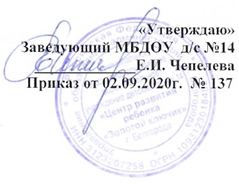 